APPLICATION FORMSTART-UP RESEARCH GRANT PROGRAMDetails of Principal Investigator (P.I.)Details of Co-Principal Investigator (Co P.I.)Research ProposalBudget EstimatesUndertaking and EndorsementImportant Notes:Please submit three copies of the proposal (one in original & two photocopies, all duly bound) Ensure to attach the CVs of P.I. & Co P.I. with the proposal.Attach a copy of the Ph.D. degree (English Translation if original is in other language)The TTS & BPS P.I. must attach the Joining report & Appointment Letter.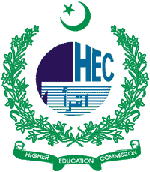 HIGHER EDUCATION COMMISSIONSECTOR H-9, ISLAMABADFor HEC UseProject No.----------------------1-1. Name of the Applicant (P.I.):1-1. Name of the Applicant (P.I.):1-1. Name of the Applicant (P.I.):1-1. Name of the Applicant (P.I.):1-1. Name of the Applicant (P.I.):1-1. Name of the Applicant (P.I.):1-2. Designation:      1-2. Designation:      1-2. Designation:      1-2. Designation:      1-2. Designation:      1-2. Designation:      1-3. Department:1-3. Department:1-3. Department:1-3. Department:1-3. Department:1-3. Department:1-4. Institution/University:1-4. Institution/University:1-4. Institution/University:1-4. Institution/University:1-4. Institution/University:1-4. Institution/University:1-4. CNIC No. of P.I.1-4. CNIC No. of P.I.1-4. CNIC No. of P.I.1-4. CNIC No. of P.I.1-4. CNIC No. of P.I.1-4. CNIC No. of P.I.1-5. Cell: 1-6. Email:1-6. Email:1-6. Email:1-6. Email:1-6. Email:1-7. Date of Ph.D. Award1-8. Date of Joining University1-9. Type of AppointmentIPFPTTSBPSBPSContract1-10. Is P.I. HEC Scholars?ForeignIndigenousIndigenousNot HEC ScholarNot HEC Scholar2-1. Name of the Co P.I.:2-1. Name of the Co P.I.:2-1. Name of the Co P.I.:2-1. Name of the Co P.I.:2-2. Designation:2-2. Designation:2-2. Designation:2-2. Designation:2-3. Department:2-3. Department:2-3. Department:2-3. Department:2-4. Institution/University:2-4. Institution/University:2-4. Institution/University:2-4. Institution/University:2-4. CNIC No. of Co P.I.2-4. CNIC No. of Co P.I.2-4. CNIC No. of Co P.I.2-4. CNIC No. of Co P.I.2-5. Cell: 2-6. Email:2-6. Email:2-6. Email:1-9. Type of AppointmentTTSBPSRegular Contract3-1. Title of the Research Proposal3-2. Problem Statement (max. 100 words)3-3. Research Objective 3-4. Research Methodology (including research plan, experimentation, data collection etc. (max. 250 words)3-5. Possible Outcome3-6. How the present research supplement or differ from your Ph.D. research work? (max. 50 words) 4-1. Lab Equipment/Machines/Apparatus This may include necessary lab equipment, machines and apparatus to carry out the research. The applicant will have to justify the procurement of equipment and apparatus in the context of his/her research proposal. Applicant will have to submit the quotation from a vendor to justify the cost of the equipment and apparatus. An applicant may demand lab equipment within Start-up Research Grant maximum permissible limit of Rs. 500,000. Please note that Chillers, Refrigerators, UPS are not allowed under SRGP.4-1. Lab Equipment/Machines/Apparatus This may include necessary lab equipment, machines and apparatus to carry out the research. The applicant will have to justify the procurement of equipment and apparatus in the context of his/her research proposal. Applicant will have to submit the quotation from a vendor to justify the cost of the equipment and apparatus. An applicant may demand lab equipment within Start-up Research Grant maximum permissible limit of Rs. 500,000. Please note that Chillers, Refrigerators, UPS are not allowed under SRGP.4-1. Lab Equipment/Machines/Apparatus This may include necessary lab equipment, machines and apparatus to carry out the research. The applicant will have to justify the procurement of equipment and apparatus in the context of his/her research proposal. Applicant will have to submit the quotation from a vendor to justify the cost of the equipment and apparatus. An applicant may demand lab equipment within Start-up Research Grant maximum permissible limit of Rs. 500,000. Please note that Chillers, Refrigerators, UPS are not allowed under SRGP.ItemJustificationAmount (Rs.)Sub-TotalSub-Total4-2. Chemicals/Glassware/Consumables/Accessories The applicant may propose the chemicals, glassware, lab consumable and allied accessories for lab use keeping in view the nature of the research project. The applicant will have to attach a list of the items (along with quantity and cost) with the proposal.  There is no limit within Rs. 500,000.4-2. Chemicals/Glassware/Consumables/Accessories The applicant may propose the chemicals, glassware, lab consumable and allied accessories for lab use keeping in view the nature of the research project. The applicant will have to attach a list of the items (along with quantity and cost) with the proposal.  There is no limit within Rs. 500,000.4-2. Chemicals/Glassware/Consumables/Accessories The applicant may propose the chemicals, glassware, lab consumable and allied accessories for lab use keeping in view the nature of the research project. The applicant will have to attach a list of the items (along with quantity and cost) with the proposal.  There is no limit within Rs. 500,000.ItemJustificationAmount (Rs.)Sub-TotalSub-Total4-3. Field Visit The applicant may include the cost of field visits in the proposal. This may include travel cost by air or by road, POL to official vehicle, rent a car service etc. The maximum limit under this head is Rs. 10,000 depending upon the nature of the project.4-3. Field Visit The applicant may include the cost of field visits in the proposal. This may include travel cost by air or by road, POL to official vehicle, rent a car service etc. The maximum limit under this head is Rs. 10,000 depending upon the nature of the project.4-3. Field Visit The applicant may include the cost of field visits in the proposal. This may include travel cost by air or by road, POL to official vehicle, rent a car service etc. The maximum limit under this head is Rs. 10,000 depending upon the nature of the project.Visits (from - to)JustificationAmount (Rs.)Sub-TotalSub-Total4-4. Sample Analysis The applicant may include cost of sample analysis if the analytical facilities are not available within the host university. The applicant need to mention the number of samples to be analyzed and the name of service provider institution. For guidance please review HEC Access to Scientific Instrument Policy at HEC website. The maximum limit under this head is Rs. 75,000.4-4. Sample Analysis The applicant may include cost of sample analysis if the analytical facilities are not available within the host university. The applicant need to mention the number of samples to be analyzed and the name of service provider institution. For guidance please review HEC Access to Scientific Instrument Policy at HEC website. The maximum limit under this head is Rs. 75,000.4-4. Sample Analysis The applicant may include cost of sample analysis if the analytical facilities are not available within the host university. The applicant need to mention the number of samples to be analyzed and the name of service provider institution. For guidance please review HEC Access to Scientific Instrument Policy at HEC website. The maximum limit under this head is Rs. 75,000.4-4. Sample Analysis The applicant may include cost of sample analysis if the analytical facilities are not available within the host university. The applicant need to mention the number of samples to be analyzed and the name of service provider institution. For guidance please review HEC Access to Scientific Instrument Policy at HEC website. The maximum limit under this head is Rs. 75,000.Name of TestNo. of SamplesRate/Test (Rs.)Amount (Rs.)Sub-TotalSub-TotalSub-Total4-5. Computer, Printer etc. The applicant may include Laptop, Computer, and Printer for lab and personal use. This facility may not be available to those scholars/faculty who have got laptop under any of government or university schemes (PM Laptop Scheme, CM Laptop Scheme or any other) within last two years. Anyhow, they may procure printer and scanner if required. The maximum limit for laptop/computer is Rs. 60,000 -75,000, and Printer 20,000 – 35,000. The total limit under this head is Rs. 100,000.4-5. Computer, Printer etc. The applicant may include Laptop, Computer, and Printer for lab and personal use. This facility may not be available to those scholars/faculty who have got laptop under any of government or university schemes (PM Laptop Scheme, CM Laptop Scheme or any other) within last two years. Anyhow, they may procure printer and scanner if required. The maximum limit for laptop/computer is Rs. 60,000 -75,000, and Printer 20,000 – 35,000. The total limit under this head is Rs. 100,000.4-5. Computer, Printer etc. The applicant may include Laptop, Computer, and Printer for lab and personal use. This facility may not be available to those scholars/faculty who have got laptop under any of government or university schemes (PM Laptop Scheme, CM Laptop Scheme or any other) within last two years. Anyhow, they may procure printer and scanner if required. The maximum limit for laptop/computer is Rs. 60,000 -75,000, and Printer 20,000 – 35,000. The total limit under this head is Rs. 100,000.4-5. Computer, Printer etc. The applicant may include Laptop, Computer, and Printer for lab and personal use. This facility may not be available to those scholars/faculty who have got laptop under any of government or university schemes (PM Laptop Scheme, CM Laptop Scheme or any other) within last two years. Anyhow, they may procure printer and scanner if required. The maximum limit for laptop/computer is Rs. 60,000 -75,000, and Printer 20,000 – 35,000. The total limit under this head is Rs. 100,000.ItemJustificationJustificationAmount (Rs.)Sub-TotalSub-TotalSub-Total4-6. StudentshipThe applicant may propose to hire the services of one final year undergraduate student or master student for a maximum period of 6 months to work in the research project. The students will be paid Rs. 10,000 per month in case of final year undergraduate and Rs. 15,000 per month in case of master student. 4-6. StudentshipThe applicant may propose to hire the services of one final year undergraduate student or master student for a maximum period of 6 months to work in the research project. The students will be paid Rs. 10,000 per month in case of final year undergraduate and Rs. 15,000 per month in case of master student. 4-6. StudentshipThe applicant may propose to hire the services of one final year undergraduate student or master student for a maximum period of 6 months to work in the research project. The students will be paid Rs. 10,000 per month in case of final year undergraduate and Rs. 15,000 per month in case of master student. 4-6. StudentshipThe applicant may propose to hire the services of one final year undergraduate student or master student for a maximum period of 6 months to work in the research project. The students will be paid Rs. 10,000 per month in case of final year undergraduate and Rs. 15,000 per month in case of master student. CategoryRate/Month (Rs.)Period (months)Amount (Rs.)B.Sc. Final YearMS StudentSub-TotalSub-TotalSub-Total4-7. Office/Lab FurnitureThe applicant may propose lab and/or office furniture up to maximum limit of Rs. 25,000.4-7. Office/Lab FurnitureThe applicant may propose lab and/or office furniture up to maximum limit of Rs. 25,000.4-7. Office/Lab FurnitureThe applicant may propose lab and/or office furniture up to maximum limit of Rs. 25,000.4-7. Office/Lab FurnitureThe applicant may propose lab and/or office furniture up to maximum limit of Rs. 25,000.ItemRate (Rs.)QuantityAmount (Rs.)Sub-TotalSub-TotalSub-Total4-8. StationeryThe applicant may propose stationery up to maximum limit of Rs. 20,000.4-8. StationeryThe applicant may propose stationery up to maximum limit of Rs. 20,000.4-8. StationeryThe applicant may propose stationery up to maximum limit of Rs. 20,000.4-8. StationeryThe applicant may propose stationery up to maximum limit of Rs. 20,000.ItemRate (Rs.)QuantityAmount (Rs.)Sub-TotalSub-TotalSub-Total4-9. Others4-9. OthersItemAmount (Rs.)Honorarium P.I. (max. Rs. 30,000)Honorarium Co P.I. (max. Rs. 20,000)Contingencies/Unforeseen (max. Rs. 10,000)University Overhead Charges (max. Rs. 10,000)Sub-TotalGrand Total (Rs.)I hereby undertake and affirm that:I hereby solemnly declared that I am not defaulters of any HEC scholarship Program (foreign and indigenous) or any other.I, hereby, solemnly declared that I have not received any Lap top form any Government Scheme with in last two years.All the information provided above is true to the best of my knowledge and belief.If the grant is provided, I shall solely be responsible for its proper utilization. All the supporting documents submitted are authenticated.Signature of P.I                                                                       Signature of Co P.IEndorsed byVice Chancellor/Rector                                                   Official StampDated: